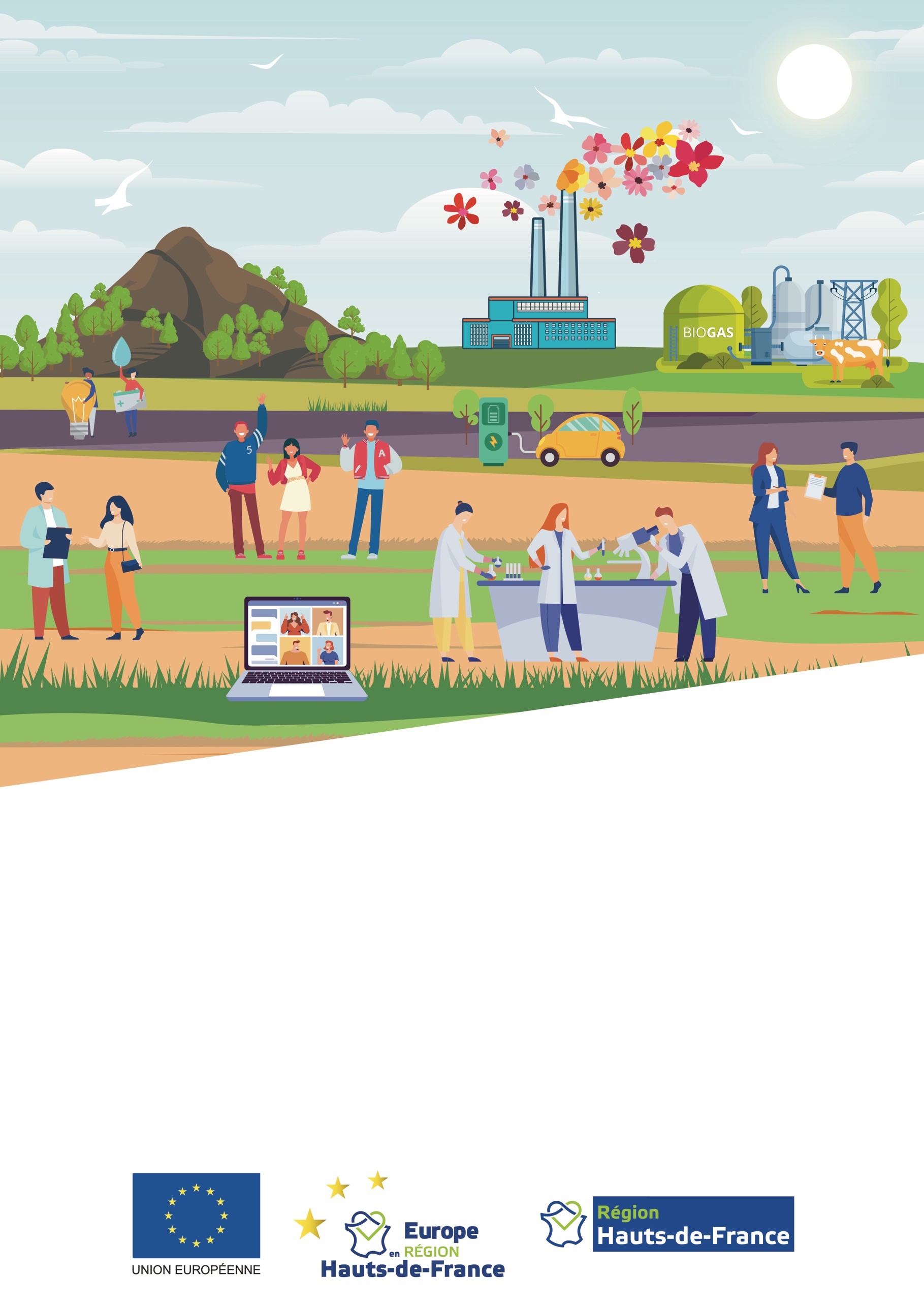 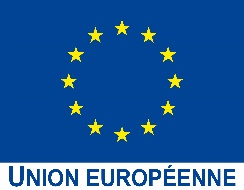 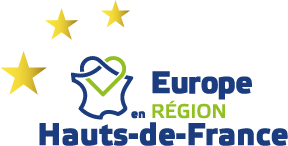 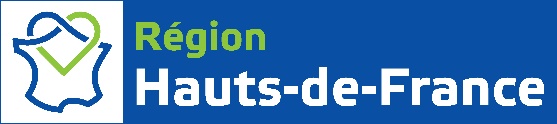 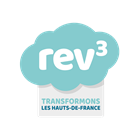 Présentation du porteur de projet2. Présentation du projetDescription synthétique du projet Décrivez votre projet et la solution proposée, en les positionnant notamment au regard des enjeux, objectifs et attentes évoqués dans le présent AAP. Les points mentionnés ci-dessous pourront utilement être précisés :La pertinence par rapport aux problématiques posées dans le présent AAP, L’intérêt stratégique régional notamment en terme de reproductibilité, durabilité, massification, Les impacts environnementaux (intégration d’ENR sur le réseau, mobilité électrique, économie d’énergie, performance énergétique, contribution à la décarbonation du mix énergétique régional et/ou des acteurs impliqués…), si possible chiffrésLa gestion des données,Le potentiel de création d’emplois et l’impact citoyen.(5 pages maximum)Caractère innovant du projet : Moyens humains alloués au projetCalendrier de réalisation du projet : Volet FinancierJoindre une annexe financière synthétique (de préférence sous forme de tableur) permettant de chiffrer les dépenses liées au projet. Volet administratifPièces à joindre à votre dossier de candidature : Toute documentation technique pertinente (étude, diagnostic, avant-projet, annexe technique des investissements)KBISStatutsDerniers compte de résultatsNom ou raison socialeAdresseN° SIRETType de structureNom et qualité du / de la signataireNom et qualité du / de la responsable du projetAdresse mailTéléphoneIntitulé du projetLocalisationObjectif(s)Nature des investissements prévusDate potentielle de début de projetDurée du projetCoût total estimé du projet (k€)Besoin estimé de soutien financier (k€)